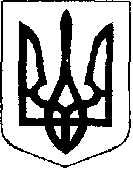 У К Р А Ї Н АЖовківська міська радаЛьвівського району Львівської області12-та чергова сесія VIІІ-го демократичного скликанняРІШЕННЯвід 16.07.2021 р.    № 19	м. ЖовкваПро затвердження гр. Купці Тетяні Володимирівні проекту землеустрою щодо відведення земельної ділянки у власність площею 0,1500 га для будівництва та обслуговування житлового будинку, господарських будівель і споруд по вулиці Братів Рудників, 19 в селі Воля-Висоцька Львівського (Жовківського) району Львівської області  Розглянувши заяву гр. Купки Тетяни Володимирівни про затвердження проекту землеустрою щодо відведення земельної ділянки у власність площею 0,1500га для будівництва та обслуговування житлового будинку, господарських будівель і споруд по вулиці Братів Рудників,19 в селі Воля-Висоцька Львівського (Жовківського) району Львівської області, керуючись ст.12, 118, 121, 186 Земельного кодексу України та ст. 26 Закону України «Про місцеве самоврядування в Україні», за погодженням з постійною комісією з питань земельних відносин, земельного кадастру, планування території, будівництва, архітектури, охорони пам’яток, історичного середовища, природокористування та охорони довкілля, Жовківська міська рада                                                       В И Р І Ш И Л А:1. Затвердити гр. Купка Тетяні Володимирівні проект землеустрою щодо відведення  земельної ділянки, площею 0,1500 га у власність, кадастровий номер 4622781200:01:005:0124 для будівництва та обслуговування житлового будинку, господарських будівель і споруд по вулиці Братів Рудників,19 в селі Воля-Висоцька Львівського (Жовківського) району Львівської області.2. Надати у власність гр. Купка Тетяні Володимирівні земельну ділянку (кадастровий номер 4622781200:01:005:0124) площею 0,1500 га для будівництва та обслуговування житлового будинку, господарських будівель і споруд по вулиці Братів Рудлників,19 в селі Воля-Висоцька Львівського (Жовківського) району Львівської області.3. Зареєструвати речове право на земельну ділянку у встановленому законодавством порядку.4. Контроль за виконанням рішення покласти на постійну комісію з питань земельних відносин, земельного кадастру, планування території, будівництва, архітектури, охорони пам’яток, історичного середовища, природокористування та охорони довкілля (Креховець З.М.).Міський голова						                Олег ВОЛЬСЬКИЙ